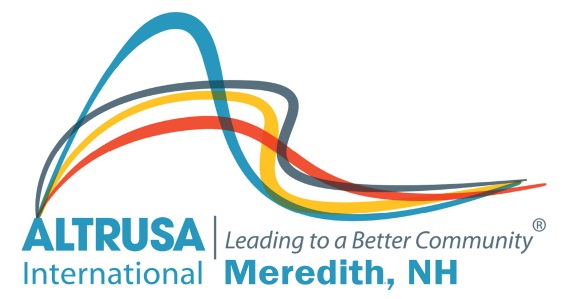 SCHOLARSHIPThis scholarship is geared to the “non-traditional” student twenty-three years of age and older, as of March 1, 2021.  Scholarships are intended for the following:Applicants living or working in one of the following towns: Laconia,  Meredith, Moultonborough, Center Harbor, New Hampton, Holderness or Sandwich.Individuals upgrading their job skills or acquiring skills for job entry. (For example, but not limited to - LNA programs, re-certification programs, cosmetology programs.)Candidates enrolled for a minimum of three college credits at an accredited facility.Graduate students.The Altrusa Scholarship Committee will select candidates to be interviewed. Funds will be granted directly to the school/college.  The scholarship will be payable for the first semester.IF YOU WOULD LIKE TO DOWNLOAD AN ELECTRONIC COPY OF THE SCHOLARSHIP APPLICATION, PLEASE VISIT THE ALTRUSA WEBSITE at www.altrusameredithnh.org/ or SEND AN EMAIL TO: shirleec@metrocast.netDEADLINE FOR APPLICATIONS IS WEDNESDAY, MARCH 31, 2021.INCOMPLETE APPLICATIONS WILL NOT BE CONSIDERED.  ALL MATERIAL MUST BE TYPED OR CLEARLY PRINTED.